                КАРАР                                                                                      ПОСТАНОВЛЕНИЕ            15.01.2018 г.                                                                                               № ПГ-2Об утверждении перечня предприятий и организаций для отбывания осужденными наказаний в виде исправительных и обязательных работ В соответствии со ст. 49 ч. 1, 50 ч.1 Уголовного кодекса Российской Федерации и со ст. 25 ч.1, 39 ч.1 Уголовно-исполнительного кодекса Российской Федерации, в целях отбывания наказаний осужденными к исправительным и обязательным работам на территории Актанышского муниципального района, постановляю:1. Утвердить прилагаемый перечень предприятий и организаций для отбывания осужденными наказаний в виде исправительных и обязательных работ на территории Актанышского муниципального района.2. Признать утратившим силу постановление Главы Актанышского муниципального района от 27.01.2014 г. № ПГ-3 «Об утверждении списка предприятий и организаций для отбывания обязательных и исправительных работ в сельских поселениях».3. Настоящее постановление разместить на официальном сайте Актанышского муниципального района Республики Татарстан и «Официальном портале правовой информации Республики Татарстан» в информационно-телекоммуникационной сети Интернет.4. Контроль за исполнением настоящего постановления оставляю за собой.Исполняющий обязанности Главы муниципального района                                                              И.Ш. БариевУтвержденоПостановлениемисполняющего обязанностей Главы Актанышского муниципального района Республики Татарстан  от «15»  01  2018 г.  № ПГ-2Перечень предприятий и организаций для отбывания осужденными наказаний в виде исправительных и обязательных работ на территории Актанышского муниципального района Республики ТатарстанТАТАРСТАН РЕСПУБЛИКАСЫАКТАНЫШ МУНИЦИПАЛЬ РАЙОН БАШЛЫГЫ423740, Актаныш авылы, Ленин пр.,17 нче йорт. Тел.3-13-44, 3-15-05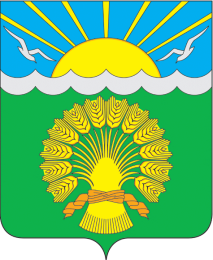 РЕСПУБЛИКА ТАТАРСТАНГЛАВА АКТАНЫШСКОГО МУНИЦИПАЛЬНОГО  РАЙОНА423740, село Актаныш, пр. Ленина,дом 17. Тел. 3-13-44, 3-15-05Наименование СП, прилегающие деревни и селаОбязательные работыИсправительные работыАктанышское:с. АктанышЦентральная мечетьКладбищеСвалкаПарк победыДом культурыАООШ № 1АООШ № 2РодникиВиды работ: - чистка и ремонт территории - озеленение1. ООО «Техногрант» (вид работы: столяр, каменщик),2. ООО «Мехотряд» (вид работы: механизатор)3. «Дуслык»  (вид работы: разнорабочий)4.ОАО "Актанышское хлебоприемное предприятие" (вид работы: охранник, дворник)5. ООО «Актаныш Агрохим» (вид работы охранник)ЗАО "Актанышский Агрегатный завод" (вид работы: столяр, слесарь)МУП "Рыночно-гостиничный центр "Актаныш" (вид работы грузчик, дворник)ОАО "Коммунсервис-Актаныш" (вид работы каменщик, механизатор)ООО "ТМСиБ"  (вид работы: строитель, плотник)Коммунстройсервис"  (вид работы: механизатор, водитель)Актанышский районный дом культуры (вид работы: техработник, охранник, дворник)ООО "Радуга" (строитель, каменщик, плотник)ООО «ПМК-4» (вид работы: электрик)ООО «Строитель» (вид работы: грузчик, водитель)Актанышбашское:д. Актанышбашд. Азякульд. ЧуганаковоМечетьКладбищеСвалкаФАПДом культурыРодник Виды работ: - чистка и ремонт территории - озеленениеООО «Нива» (вид работы: механизатор, животновод, доярка, охранник)Аккузовское:д. Ахуновод. Н.Кадерметп. Михайловкад. Чишмад. МинняровоМечетьКладбищеСвалкаФАПДом культурыРодник Виды работ: - чистка и ремонт территории- озеленениеООО « Чишма»(вид работы: механизатор, животновод, доярка, охранник)Новоалимовское:с. Н. Алимово д. Ст. АлимовоМечетьКладбищеСвалкаФАПДом культурыРодник Виды работ:- чистка и ремонт территории- озеленениеООО «Башак»(вид работы: механизатор, животновод, водитель, доярка, охранник)Атясевское:д. Атясево д. Апачевод. Чуриевад. Чиниковод. Чатовод. БикчантаевоМечетьКладбищеСвалкаФАПДом культурыРодник Виды работ:- чистка и ремонт территории- озеленениеООО «Агрофирма Аняк»(вид работы: механизатор, животновод, комбайнер, доярка, охранник)Староаймановское:д. Ст. Аймановод. Кулуновод. ЧиялековоМечетьКладбищеСвалкаФАПДом культурыРодникООШ Виды работ:- чистка и ремонт территории- озеленениеООО «Агрофирма Аняк»(вид работы: механизатор, животновод, комбайнер, доярка, охранник)Старобугадинское:д. В. Бугады д. Ст. Бугады д. Ново Зияшево д. Ст.СултангуловоМечетьКладбищеСвалкаФАПДом культурыРодник ООШ Виды работ:- чистка и ремонт территории- озеленениеООО «Агрофирма Аняк»(вид работы: электрик, механизатор, животновод, комбайнер, охранник)Старобайсаровское:д. Ст. БайсарвоМечетьКладбищеСвалкаФАПДом культурыВиды работ:- чистка и ремонт территории - озеленениеООО «Агрофирма Аняк»(вид работы: бухгалтер, механизатор, животновод, комбайнер, доярка, охранник)Поисевское:с. Поисевод. АняковоМечетьКладбищеСвалкаУчастковая	больницаДом культурыРодник ООШ Виды работ:- чистка и ремонт территории- озеленениеООО «Нур Баян»(вид работы: механизатор, животновод, электрик, слесарь)Тат. Суксинское:с. Тат. Суксыд. Мари Суксыд. Картовос. Н. Курмашевод. Карачевод. ЧиялекМечетьКладбищеСвалкаУчастковая	больницаДом культурыРодник ООШ Виды работ:- чистка и ремонт территории- озеленениеООО «Янаул»(вид работы: столяр, механизатор, охранник, животновод)ГБ «Мензлялес» (вид работы: разнорабочий)ООО «Агрофирма Аняк»(вид работы: электрик, механизатор, животновод, комбайнер)Старосафаровское:с. Ст. Сафаровод. Кадерметьево,д. ТерпелеМечетьКладбищеСвалкаФАПДом культурыРодник ООШ Виды работ:- чистка и ремонт территории- озеленениеООО «Саф»(вид работы: механизатор, животновод)Такталачукское:с. Такталачукд. Азметевод. ТаймурзиноМечетьКладбищеСвалкаФАПДом культурыРодник ООШ Виды работ:- чистка и ремонт территории - озеленениеООО «Тан»(вид работы: слесарь, механизатор, животновод, комбайнер)Тлякеевское:с. Тлякеевод. Ст. ЗияшевоМечетьКладбищеСвалкаФАПДом культурыРодник ООШ Виды работ:- чистка и ремонт территории- озеленениеООО «Тан»(вид работы: слесарь, механизатор, животновод, комбайнер)Тюковское:с. Тюковод. ЗубаировоДом культуры Мечеть КладбищеСвалкаФАПДом культурыРодникООШВиды работ:- чистка и ремонт территории- озеленениеООО «Агрофирма Аняк»(вид работы: электрик, механизатор, животновод, комбайнер)Чуракаевское:с. Чуракаевод. АгъбязевоМечетьКладбищеСвалкаФАПДом культурыРодникООШВиды работ:- чистка и ремонт территории- озеленениеООО «Алга», КФХ «Шаехов»(вид работы: электрик, механизатор, охранник, животновод, комбайнер)Тат. Ямалинское:с. Тат. Ямалыд. Буаз-Кульд. БулякМечетьКладбищеСвалкаФАПДом культурыРодникООШВиды работ:- чистка и ремонт территории- озеленениеООО «Чиялек»(вид работы: сварщик, механизатор, комбайнер)Верхнеяхшеевское:д. В. Яхшеевод. Н. Яхшеевод. Такмаковод. ТабанлыкульМечетьКладбищеСвалкаФАПДом культурыРодникООШВиды работ:- чистка и ремонт территории- озеленениеООО «Эконом»(вид работы: сварщик, агроном, механизатор, животновод)Чалманаратское:д. Чалманаратд. Н. Гараевод. В. ГараевоМечетьКладбищеСвалкаФАПДом культурыРодникООШВиды работ:- чистка и ремонт территории - озеленениеООО «Наратлы»(вид работы: механизатор, животновод, комбайнер)Аишевское:с. АишевоМечетьКладбищеСвалкаФАПДом культурыРодникООШВиды работ:- чистка и ремонт территории- озеленениеООО «Нигез»(вид работы: охранник, столяр, механизатор, животновод)Усинское:с. Усыд. КачкиновоМечетьКладбищеСвалкаФАПДом культурыРодникООШВиды работ:- чистка и ремонт территории - озеленениеООО Агрофирма «Актаныш»(вид работы: доярка, охранник, механизатор, животновод)Масадинское:д. Масады д. БурсуковоМечетьКладбищеСвалкаФАПДом культурыРодникООШВиды работ:- чистка и ремонт территории - озеленениеООО «Наратлы»(вид работы: механизатор, животновод, комбайнер)